偽サイトによるシステムウィルス警告偽サイトによるシステムウィルス警告に注意してください ※導入しているセキュリティソフト以外から警告を発する事は  まずありえません。 ※速やかにＸでウィンドウを閉じるか、タスクマネージャーにて  ブラウザを強制終了してください。 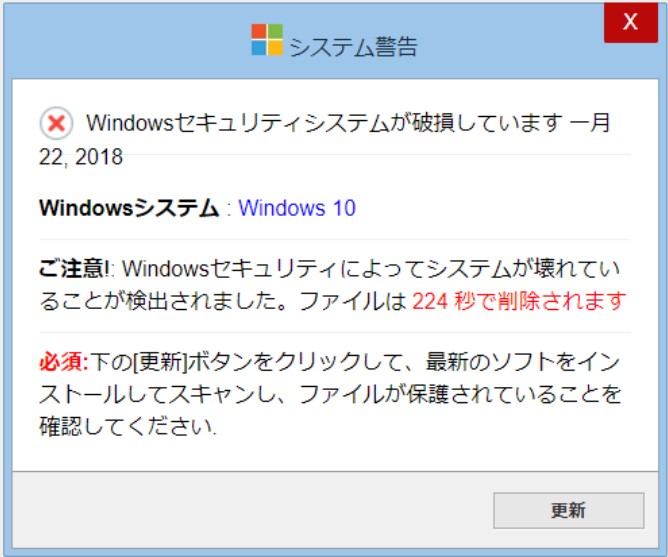 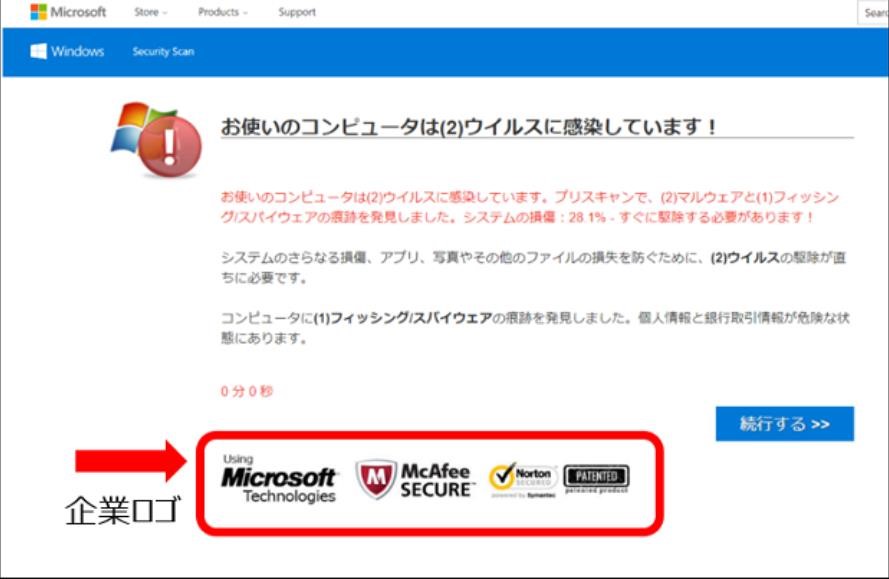 